ҠАРАР                                                                                  РЕШЕНИЕСовета сельского поселения Улу-Телякский сельсовет муниципального района  Иглинский  район Республики Башкортостан 28 созываО проекте решения Совета сельского поселения Улу-Телякский сельсовет муниципального района Иглинский район  Республики Башкортостан «О бюджете  сельского  поселения  Улу-Телякский	  сельсовет  муниципального района  Иглинский  район Республики  Башкортостан  на 2022 год и на плановый период  2023 и 2024 годов» Во  исполнение  Федерального  закона  №131-ФЗ  от 6.10.2003 г. « Об  общих  принципах  организации  местного  самоуправления  в   Российской	 Федерации», Совет  сельского  поселения  Улу-Телякский  сельсовет  муниципального  района   Иглинский  район  решил:  1. Принять  к  рассмотрению  проект  решения Совета сельского поселения Улу-Телякский сельсовет муниципального района Иглинский район  Республики Башкортостан «О бюджете  сельского  поселения  Улу-Телякский сельсовет муниципального района  Иглинский  район Республики  Башкортостан  на 2022 год и на плановый период 2023 и 2024годов». (прилагается).  2. Обнародовать проект решения Совета сельского поселения Улу-Телякский сельсовет муниципального района Иглинский район  Республики Башкортостан «О бюджете  сельского  поселения  Улу-Телякский сельсовет муниципального района  Иглинскийрайон Республики  Башкортостан  на 2022 год и на плановый период 2023 и 2024 годов»  на  информационном  стенде в здании администрации сельского поселения  Улу-Телякский  сельсовет муниципального района Иглинский район   по адресу: РБ, Иглинский  район, с. Улу-Теляк, ул.Ленина,д.14а.  3. Контроль  за  исполнением  настоящего  решения  возложить  на Постоянную комиссию  Совета сельского  поселения Улу-Телякский  сельсовет  муниципального  района  Иглинский  район  Республики Башкортостан по  бюджету, налогам,  вопросам  муниципальной собственности (председатель –Гималтдинова Г.Р.).     Глава сельского поселения 							Р.Р.Чингизов    26 ноября 2021 года     № 220							Приложение						            к решению Совета сельского поселения 							            Улу-Телякский	сельсовет 										муниципального района Иглинский район							Республики  Башкортостан										от 26 ноября 2021 г.№220 												ПРОЕКТҠАРАР								                                РЕШЕНИЕСовета  сельского поселения Улу-Телякский сельсовет муниципального района Иглинский район Республики БашкортостанО бюджете  сельского поселения Улу-Телякский сельсовет муниципального района  Иглинский  район Республики  Башкортостан  на 2022 год и на плановый период 2023 и 2024 годовСовет сельского поселения Улу-Телякский сельсовет муниципального района  Иглинский район  Республики Башкортостан  решил:1. Утвердить основные характеристики бюджета  сельского поселения Улу-Телякский сельсовет муниципального района Иглинский  район  Республики Башкортостан на 2022 год:1) прогнозируемый общий объем доходов бюджета  сельского поселения Улу-Телякский сельсовет муниципального района  Иглинский район  Республики Башкортостан в сумме    6 692 095 рублей;2) общий объем расходов бюджета  сельского поселения Улу-Телякский сельсовет муниципального района  Иглинский район  Республики Башкортостан в сумме  6 692 095 рублей;2. Утвердить основные характеристики бюджета  сельского поселения Улу-Телякский сельсовет муниципального района Иглинский район Республики Башкортостан на плановый период 2023 и 2024 годов:1) прогнозируемый общий объем доходов бюджета  сельского поселения Улу-Телякский сельсовет муниципального района Иглинский район Республики Башкортостан на 2023 год в сумме  5 445 390 рублей и на 2024 год в сумме 5 503 215 рублей;2) общий объем расходов бюджета  сельского поселения Улу-Телякский сельсовет муниципального района Иглинский район Республики Башкортостан на 2023 год в сумме  5 445 390 рублей,  в  том числе условно утвержденные расходы в 110 000 рублей, и на 2024 год в сумме 5 503 215 рублей, в том числе  условно утвержденные расходы  в сумме 223 000 рублей.3. Установить, что при зачислении в бюджет  сельского поселения Улу-Телякский сельсовет муниципального района  Иглинский район  Республики Башкортостан безвозмездных поступлений в виде добровольных взносов (пожертвований) юридических и физических лиц для казенного учреждения, находящегося в ведении соответствующего главного распорядителя средств бюджета  сельского поселения Улу-Телякский _ сельсовет муниципального района  Иглинский район  Республики Башкортостан, на сумму указанных поступлений увеличиваются бюджетные ассигнования соответствующему главному распорядителю средств бюджета  сельского поселения Улу-Телякский сельсовет муниципального района  Иглинский район  Республики Башкортостан для последующего доведения в установленном порядке до указанного казенного учреждения лимитов бюджетных обязательств для осуществления расходов, соответствующих целям, на достижение которых предоставлены добровольные взносы (пожертвования).4. 1) Утвердить перечень главных администраторов доходов бюджета  сельского поселения Улу-Телякский сельсовет муниципального района  Иглинский район  Республики Башкортостан и закрепить за ними основные источники доходов бюджета муниципального района Иглинский район Республики Башкортостан согласно приложению 1 к настоящему Решению.2)  Утвердить перечень главных администраторов источников финансирования дефицита бюджета  сельского поселения Улу-Телякский сельсовет муниципального района  Иглинский район  Республики Башкортостан и закрепить за ними основные источники финансирования дефицита бюджета муниципального района  Иглинский район  Республики Башкортостан согласно приложению 2 к настоящему  Решению.5. Установить поступления доходов в бюджет  сельского поселения Улу-Телякский сельсовет муниципального района  Иглинский район Республики Башкортостан: 1) на 2022 год согласно приложению 3 к настоящему  Решению; 2) на плановый период 2023 и 2024 годов согласно приложению 4 к настоящему Решению.6. Казначейское обслуживание казначейских счетов, открытых администрации  сельского поселения Улу-Телякский сельсовет муниципального района  Иглинский район Республики Башкортостан, осуществляется Управлением Федерального казначейства по Республике Башкортостан в порядке, установленном бюджетным законодательством Российской Федерации.7. Средства, поступающие во временное распоряжение бюджета  сельского поселения Улу-Телякский сельсовет муниципального района Иглинский район Республики Башкортостан,  учитываются на казначейском счете, открытом  администрации  сельского поселения Улу-Телякский сельсовет муниципального района  Иглинский район Республики Башкортостан в Управлении Федерального казначейства по Республике Башкортостан с учетом положений бюджетного законодательства Российской Федерации.8. 1. Утвердить в пределах общего объема расходов бюджета  сельского поселения Улу-Телякский сельсовет муниципального района  Иглинский район  Республики Башкортостан, установленного статьей 1 настоящего Решения, распределение бюджетных ассигнований  сельского поселения Улу-Телякский сельсовет муниципального района  Иглинский район  Республики Башкортостан :1)  по разделам и подразделам, целевым статьям  (муниципальным программным направлениям деятельности), группам видов расходов классификации расходов бюджетов:	а) на 2022 год согласно приложению 5 к настоящему Решению;	б) на плановый период 2023 и 2024 годов согласно приложению 6 к настоящему Решению;2) по целевым статьям  (муниципальным программным направлениям деятельности), группам видов расходов классификации расходов бюджетов:	а) на 2022 год согласно приложению  7 к настоящему Решению	б) на плановый период 2023 и 2024 годов согласно приложению 8  к настоящему Решению.2. Утвердить ведомственную структуру расходов бюджета  сельского поселения Улу-Телякский сельсовет муниципального района  Иглинский район  Республики Башкортостан: 	1) на 2022 год согласно приложению 9 к настоящему Решению; 	2) на плановый период 2023 и 2024  годов согласно приложению 10 к настоящему Решению.9. Установить, что в 2022-2024 годах из бюджета сельского поселения Улу-Телякский сельсовет муниципального района Иглинский район Республики Башкортостан в соответствии со статьей 78 Бюджетного кодекса Российской Федерации и в порядке, установленном Администрацией муниципального района Иглинский район, предоставляются субсидии субъектам малого и среднего предпринимательства, реализующим проекты по вопросам поддержки и развития субъектов малого и среднего предпринимательства на территории муниципального района, в том числе сельскохозяйственным товаропроизводителям. 10. 1) Установить, что  решения и иные нормативные правовые акты администрации сельского поселения Улу-Телякский сельсовет муниципального района Иглинский район Республики Башкортостан, предусматривающие принятие новых видов расходных обязательств или увеличение бюджетных ассигнований на исполнение существующих видов расходных обязательств сверх утвержденных в бюджете муниципального района Иглинский район Республики Башкортостан на 2022 год, и плановый период 2023 – 2024 годов, а также сокращающие его доходную базу, подлежат исполнению при изыскании дополнительных источников доходов бюджета  сельского поселения Улу-Телякский сельсовет муниципального района Иглинский район Республики Башкортостан и (или) сокращении бюджетных ассигнований по конкретным статьям расходов бюджета  сельского поселения Улу-Телякский сельсовет муниципального района Иглинский район Республики Башкортостан при условии внесения соответствующих изменений в настоящее  Решение.2) Проекты решений и иных нормативных правовых актов сельского поселения Улу-Телякский сельсовет муниципального района Иглинский район Республики Башкортостан, требующие введения новых видов расходных обязательств или увеличения бюджетных ассигнований по существующим видам расходных обязательств сверх утвержденных в бюджете  сельского поселения Улу-Телякский сельсовет муниципального района Иглинский район Республики Башкортостан на 2022  год и плановый период 2023 и 2024 года либо сокращающие его доходную базу, вносятся только при одновременном внесении предложений о дополнительных источниках доходов бюджета сельского поселения Улу-Телякский сельсовет муниципального района Иглинский район Республики Башкортостан и (или) сокращении бюджетных ассигнований по конкретным статьям расходов бюджета  сельского поселения Улу-Телякский сельсовет муниципального района Иглинский район Республики Башкортостан.3) Администрация сельского поселения Улу-Телякский сельсовет муниципального района Иглинский район не вправе принимать решения, приводящие к увеличению в 2022-2024 годах численности муниципальных служащих СП муниципального района Иглинский район и работников организаций бюджетной сферы.11. Установить, что остатки средств бюджета сельского поселения Улу-Телякский сельсовет муниципального района Иглинский район по состоянию на 1 января 2022 года в объеме:1) не более одной двенадцатой общего объема расходов бюджета сельского поселения Улу-Телякский сельсовет муниципального района Иглинский район текущего финансового года направляются Администрацией сельского поселения Улу-Телякский сельсовет муниципального района Иглинский район Республики Башкортостан на покрытие временных кассовых разрывов, возникающих в ходе исполнения бюджета сельского поселения Улу-Телякский сельсовет муниципального района Иглинский район Республики Башкортостан;2) не превышающем сумму остатка неиспользованных бюджетных ассигнований направляются в 2022 году на увеличение бюджетных ассигнований:а) на оплату заключенных от имени сельского поселения Улу-Телякский сельсовет муниципального района Иглинский район Республики Башкортостан муниципальных контрактов на поставку товаров, выполнение работ, оказание услуг, подлежащих в соответствии с условиями этих муниципальных контрактов к оплате в 2021 году;12.  Установить в соответствии с пунктом 3 статьи 217 
Бюджетного кодекса Российской Федерации следующие основания для внесения изменений в показатели сводной бюджетной росписи  сельского поселения Улу-Телякский сельсовет муниципального района Иглинский район Республики Башкортостан, связанные с особенностями исполнения бюджета  сельского поселения Улу-Телякский сельсовет муниципального района Иглинский район Республики Башкортостан: 1) перераспределение бюджетных ассигнований между разделами, подразделами, целевыми статьями, видами расходов классификации расходов бюджетов в пределах средств, предусмотренных главному распорядителю средств бюджета сельского поселения Улу-Телякский сельсовет муниципального района Иглинский район Республики Башкортостан, в соответствии с решениями Администрации сельского поселения Улу-Телякский сельсовет муниципального района Иглинский район Республики Башкортостан;2) перераспределение бюджетных ассигнований между разделами, подразделами, целевыми статьями, видами расходов классификации расходов бюджетов в пределах средств, предусмотренных главному распорядителю средств бюджета сельского поселения Улу-Телякский сельсовет муниципального района Иглинский район Республики Башкортостан, в размере экономии, возникшей в ходе исполнения бюджета сельского поселения Улу-Телякский сельсовет муниципального района Иглинский район Республики Башкортостан, по результатам закупок товаров, работ, услуг путем проведения конкурентных способов определения поставщиков (подрядчиков, исполнителей);3) перераспределение бюджетных ассигнований между разделами, подразделами, целевыми статьями, видами расходов классификации расходов бюджетов в пределах средств, предусмотренных главному распорядителю средств бюджета сельского поселения Улу-Телякский сельсовет муниципального района Иглинский район Республики Башкортостан, для софинансирования расходных обязательств в целях выполнения условий предоставления субсидий и иных межбюджетных трансфертов из бюджета Республики Башкортостан и муниципального района Иглинский район Республики Башкортостан;4) перераспределение бюджетных ассигнований между разделами, подразделами, целевыми статьями, видами расходов классификации расходов бюджетов в пределах средств, предусмотренных главному распорядителю средств бюджета сельского поселения Улу-Телякский сельсовет муниципального района Иглинский район Республики Башкортостан, при условии, что совокупный объем увеличений бюджетных ассигнований по настоящему основанию с начала текущего года с учетом указанных бюджетных ассигнований не превышает 10 процентов от первоначально утвержденных бюджетных ассигнований главному распорядителю средств бюджета сельского поселения Улу-Телякский сельсовет муниципального района Иглинский район Республики Башкортостан;5) перераспределение бюджетных ассигнований, связанное с изменением (уточнением) кодов и (или) порядка применения бюджетной классификации Российской Федерации. 13. Настоящее решение подлежит официальному обнародованию в установленном порядке.14.  Настоящее  решение вступает в силу с 1 января 2022 года.15. Контроль за исполнением настоящего решения возложить на Постоянную комиссию Совета по бюджету, налогам, вопросам собственности (председатель – Гималтдинова Г.Р.).	Глава сельского поселения 		________________                  Р.Р.Чингизов   "___"______  2021 года	№______БАШҠОРТОСТАН РЕСПУБЛИКАҺЫ ИГЛИН РАЙОНЫ
МУНИЦИПАЛЬ РАЙОНЫНЫҢ 
ОЛОТЕЛӘК АУЫЛ СОВЕТЫАУЫЛ  БИЛӘМӘҺЕ  СОВЕТЫ 452425, ОлоТеләкауылы, Ленин урамы, 14аТел./факс (34795) 2-44-58/2-44-18e-mail: ulu- telyakselsovet@mail.ru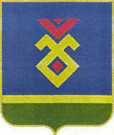 СОВЕТ СЕЛЬСКОГО ПОСЕЛЕНИЯУЛУ-ТЕЛЯКСКИЙ СЕЛЬСОВЕТ   МУНИЦИПАЛЬНОГО РАЙОНА ИГЛИНСКИЙ РАЙОН
РЕСПУБЛИКИ  БАШКОРТОСТАН 452425, с. Улу-Теляк, ул. Ленина, 14аТел./факс(34795) 2-44-58/2-44-18e-mail:ulu- telyakselsovet@mail.ru